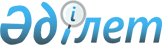 О Консультативном комитете по агропромышленному комплексуРешение Коллегии Евразийской экономической комиссии от 30 октября 2018 года № 178.
      В соответствии с Решением Высшего Евразийского экономического совета от 31 августа 2018 г. № 17 Коллегия Евразийской экономической комиссии решила: 
      1. Утратил силу решением Коллегии Евразийской экономической комиссии от 17.03.2020 № 36 (вступает в силу по истечении 30 календарных дней с даты его официального опубликования).


      2. Признать утратившим силу пункт 3 Решения Коллегии Евразийской экономической комиссии от 19 июля 2012 г. № 113 "О Консультативном комитете по агропромышленному комплексу". 
      3. Настоящее Решение вступает в силу по истечении 30 календарных дней с даты его официального опубликования. 
					© 2012. РГП на ПХВ «Институт законодательства и правовой информации Республики Казахстан» Министерства юстиции Республики Казахстан
				
      Председатель Коллегии  
Евразийской экономической комиссии

Т. Саркисян 
